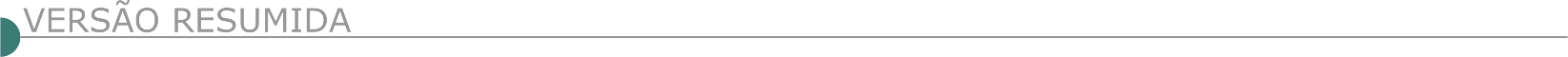 ESTADO DE MINAS GERAISABRE CAMPO PREFEITURA MUNICIPAL TOMADA DE PREÇOS Nº 011/2022 O Município de Abre Campo torna público, nos termos da Lei nº 8.666/93, a realização de Nova Sessão de Licitação, modalidade Tomada de Preços nº 011/2022. Objeto: Obra de Construção de Calçamento. Abertura: 15/09/22, às 11h00min, Sala de Reuniões da CPL, à Rua Santo Antônio, nº 228, Centro, Abre Campo/MG. Informações e Edital: www.abrecampo.mg.gov.br, e-mail: licitaabrecampo@gmail.com. Tel.: (31) 3872-1254.ALFREDO VASCONCELOS PREFEITURA MUNICIPAL AVISO DE LICITAÇÃO – TP 005/22 Torna público a Tomada de Preços visando a contratação de empresa para construção e reforma de casas populares. Abertura: 15/09/22 às 09h. Edital disponível em www.alfredovasconcelos.mg.gov.br. BARBACENA PREFEITURA MUNICIPAL AVISO DE LICITAÇÃO – TP 001/2022 – PRC 011/2022OBJETO: Contratação de empresa para substituição de ponte de concreto armado. Abertura: 14/09/2022 às 14:00 hs. Informações: licitacao@barbacena.mg.gov.br.DEMAE- AVISO DE LICITAÇÃO - TOMADA DE PREÇO Nº 02/2022O DEPARTAMENTO MUNICIPAL DE ÁGUA E ESGOTO DE CAMPO BELO/MG torna público que realizará licitação na modalidade Tomada de Preço, tipo menor preço global, cujo objeto é a CONTRATAÇÃO DE MÃO DE OBRA COM FORNECIMENTO DE MATERIAIS PARA REFORMA DO PRIMEIRO PAVIMENTO DO PRÉDIO DO ESCRITÓRIO DO DEMAE, conforme edital e anexos. Abertura: 15/09/2022, as 08.30 horas. Local: Sala de Licitações do Demae, situada na Avenida Sete de Setembro, 363, Centro, Campo Belo/MG. Retirada do Edital no site www.demaecb.com.br. Informações pelo telefone (35) 3831-1087 ou pelo correio eletrônico: licitacao@demaecb.com.br. AVISO DE LICITAÇÃO - PREGÃO PRESENCIAL Nº 03/2022O DEPARTAMENTO MUNICIPAL DE ÁGUA E ESGOTO DE CAMPO BELO/MG torna público que realizará licitação, na modalidade PREGÃO, forma PRESENCIAL, cujo objeto é a CONTRATAÇÃO DE EMPRESA ESPECIALIZADA PARA LIMPEZA DE CANAL E REMOÇÃO DA CAMADA VEGETAL AO LONGO DOS CÓRREGOS QUE ATRAVESSAM O PERÍMETRO URBANO DO MUNICÍPIO. Abertura: 09/09/2022, às 08.30 horas. Local: Sala de Licitações do Demae, situada à Avenida Sete de Setembro, 363, Centro, Campo Belo/MG. Retirada do Edital no site www.demaecb.com.br. Informações pelo telefone (35) 3831-1087 ou pelo correio eletrônico: licitacao@demaecb.com.br. CAMPO DO MEIO - MG - AVISO DE EDITAL DE TOMADA DE PREÇO – PROCESSO 89/2022 – TOMADA DE PREÇO 09/2022 A Prefeitura Municipal de Campo do Meio - MG, comunica a todos os interessados do ramo pertinente a abertura da licitação pública na modalidade de Tomada De Preço, regida pela Lei n° 8.666/93, cujo objeto é: serviço de engenharia com emprego de material para execução de serviço de pavimentação asfáltica da Avenida Noé Azevedo, que já contem calçadas, meio-fio e drenagem por boca de lobo localizada na área urbana da cidade Campo Do Meio Em Minas Gerais. Abertura: 16/09/2022 às 09:00:00 horas. O edital pode ser adquirido na sede da Prefeitura Municipal, Rua Dr. José Mesquita Neto, nº. 356, centro da cidade de Campo do Meio, no Departamento de Compras ou pelo site www.campodomeio.mg.gov.br. Informações complementares na sede da Prefeitura Municipal, no Departamento de Compras, ou pelo telefone: (35) 3857-1319. CARLOS CHAGAS/MG - TOMADA DE PREÇOS Nº 04/2022 O Município de Carlos Chagas/MG, torna Público que estará realizando Processo Licitatório Nº 071/2022, de acordo com a Lei nº 08.666/93, no seguinte teor: OBJETO: “Contratação de empresa de engenharia para ampliação e reforma da Escola Municipal Dr. Manoel Esteves Otoni, contemplada pelo Convênio nº 1261000335/2020/SSE, que celebra entre si o Estado de Minas Gerais por intermédio da Secretaria de Estado de Educação e o Município de Carlos Chagas. Conta 16.62-0 Ag. 0202-X - Banco do Brasil”, e especificações do Anexo I do edital. A visita técnica é FACULTADA podendo ser realizada impreterivelmente até o último dia anterior a abertura do certame, devendo o agendamento ser efetuado previamente pelo telefone (33) 3624-1263 no setor de Obras e Serviços e obrigatoriamente ser encaminhados os dados da empresa para o e-mail obras@carloschagas.mg.gov.br. O Edital estará disponível no saguão da Prefeitura Municipal, Av. Capitão João Pinto, 193 - Centro, a partir do dia 26/08/2022 ou pelo site: www.carloschagas.mg.gov.br, com habilitação às 08h30min do dia 13/09/2022. Outros esclarecimentos pelo Tel.: (0xx33) 3624-1263 no horário de 07h00min as 11h00min e das 13h00min às 17h00min. PREFEITURA DE CONCEIÇÃO DO MATO DENTRO - CONCORRÊNCIA 012/2022 O Município de Conceição do Mato Dentro – MG torna público que realizará o Processo nº 121/2022 – Concorrência nº 012/2022, cujo objeto é o Registro de Preço, pelo prazo de doze meses, para futura e eventual contratação de empresa especializada em engenharia para execução da obra de regularização, execução de base e drenagem das estradas vicinais, no município de Conceição do Mato Dentro/MG, concomitante com Planilha Base Orçamentária, Cronograma Físico Financeiro, Memorial Descritivo e Projetos, anexos ao Edital n° 121/2022. Dia da abertura: 17 de Outubro de 2022, às 09h30min. Maiores informações pelo telefone (31) 3868-2398 - Edital disponível no site oficial do Município – www.cmd.mg.gov.br. MUNICÍPIO DE CONFINS/MG - TOMADA DE PREÇOS Nº 011/2022. Aviso de Edital. O Município de Confins/MG comunica que realizará no dia 13 de setembro de 2022 às 09h00min, Licitação referente ao Processo Licitatório nº 060/2022 na modalidade Tomada de Preços nº 011/2022, cujo Objeto é a contratação de empresa especializada em engenharia, para execução de obras de pavimentação em piso intertravado e revitalização paisagística na Rua Antônio Fernandes, Centro, Cidade de Confins/MG, conforme especificações no Termo de Referência, planilhas orçamentárias, cronograma físico-financeiro, memorial descritivo, projetos (anexo I, II e III), em atendimento à Secretaria Municipal de Obras e Serviços Urbanos. O Edital poderá ser adquirido no endereço eletrônico: https://www.confins.mg.gov.br/portal/editais/1. Os envelopes de documentação e proposta de preço serão protocolados até 09h00min do dia 13/09/2022 no Setor de Protocolo da Prefeitura e a abertura será às 09h30min do dia 13/09/2022 no Setor de Licitação da Sede da Prefeitura, Rua Gustavo Rodrigues, nº 265, Centro, Confins/MG. Tel. de contato: (31) 3665- 7829. CONGONHAS PREFEITURA MUNICIPAL - ALTERAÇÃO/REABERTURA - PREGÃO ELETRÔNICO PMC/099/2022 – PRC 144/2022 A Pregoeira do Município de Congonhas, nomeada pela Portaria PMC/163/2022, no uso de suas atribuições, ALTERA o edital do pregão supracitado, nos seguintes termos: 1) A descrição do objeto do subitem 1.3 do Edital, do Anexo IV - Planilha de Quantitativo e Preços Unitários e do subitem 1.3, do Anexo V - Minuta de Contrato passará a viger com a seguinte redação: “Cerca de arame composta com 4 fios de arame farpado zincado carga de ruptura mínima de 250 kgf, com mourão de eucalipto tratado em forma retilínea sem fendas e garantia mínima de 10 anos. Esticadores com comprimento de 2,50m, diâmetro de 18cm instalado no máximo 25 metros do outro, os mourões intermediários de comprimento 2,20m, diâmetro 8-10cm, instalado no máximo 2,50m um do outro, fornecimento e utilização de espaçadores / distanciadores de aço ø 3,00mm comprimento 1,20m, 3 entre os mourões equidistantes entre eles, a cerca deverá ter 1,70m de altura acabada. (nos custos deverão estar incluindo escavação, fornecimento, assentamento e transporte de todos os materiais e a execução de aceiro de 6 metros no perímetro de construção da cerca, com uso de ferramentas manuais).”; 2) O item 1.4, letra f do Edital e o item 5, letra f do Termo de Referência, passarão a vigorar com a seguinte redação: “f) Utilização de espaçadores/distanciadores, 3 entre mourões, equidistantes entre eles;”; 3) Em razão das alterações supracitadas resolve a Pregoeira REABRIR o pregão supracitado, a saber: Recebimento das propostas: a partir de 29/08/2022; Término do Recebimento das propostas: às 8h do dia 08/09/2022 e Início da sessão de disputa de preços: às 9h do dia 08/09/2022. PREFEITURA DE CRISTIANO OTONI- COMISSÃO DE LICITAÇÃO AVISO DE TOMADA DE PREÇOS Nº 04/2022O município de Cristiano Otoni – MG, torna público que fará realizar Tomada de Preços Nº 04/2022, autorizada pelo PL Nº 61/2022, objetivando a contratação de empresa para execução de projeto sob regime de empreitada global, com fornecimento de material e mão de obra, para reforma em conjunto arquitetônico das praças José Gomes Pereira e Nossa Senhora Da Guia, em atendimento a Secretaria Municipal de Obras. Dia 08/09/2022 as 09.00h. Edital disponível em: www.cristianootoni.mg.gov.br/. FERVEDOURO PREFEITURA MUNICIPAL AVISO DE LICITAÇÃO TOMADA DE PREÇOS Nº 010/2022 A Prefeitura Municipal de Fervedouro/MG, torna pública a realização do Procedimento de Licitação na Modalidade Tomada de Preços n° 010/2022 – Contratação de empreitada global para construção de passeio e trevo principal às margens da BR 116. Para data de abertura: 12 de setembro de 2022 (às 08:45 horas). Maiores informações: Tel.: (32) 3742-1167, site: www.fervedouro.mg.gov.br, pelo e-mailcompraselicitacoes@fervedouro.mg.gov.br ou na Sede da Prefeitura Municipal de Fervedouro. Carlos Coríndon de Araújo – Prefeito Municipal.GALILEIA PREFEITURA MUNICIPAL - PRORROGAÇÃO. TOMADA DE PREÇO 001/2022 PROCESSO 022/2022.Objeto: Contratação de Empresa Especializada para Execução de Obras de Calçamento de Vias Urbanas no Município de Galileia/MG, conforme Contrato de Repasse nº 885147/2019, Operação nº 1064354-21, celebrado entre a União Federal, por intermédio do Ministério do Desenvolvimento Regional. Fica prorrogada a abertura das Propostas para o dia 14/09/2022 às 09h00h tendo em vistas as modificações no Edital. O Edital retificado encontra-se a disposição dos interessados, na sede da Prefeitura Municipal de Galileia, no endereço eletrônico http://galileia.mg.gov.br/licitacao/, ou mediante solicitação no e-mail licitacao@galileia.mg.gov.br. GUAPÉ EDITAL DE LICITAÇÃO – TOMADA DE PREÇOS 09/2022, PROCESSO 191/2022. Recebimento de Envelopes 01 e 02 até 09h dia 14/09/2022. Objeto. Contratação de empresa especializada na prestação de serviços de engenharia, incluindo mão de obra, fornecimento de materiais e equipamentos necessários para a reforma da laje externa (marquise) do Bem Inventariado Igreja Matriz São Francisco de Assis, em atendimento à Secretaria Municipal de Cultura, Patrimônio Histórico e Esportes. Edital disposição: Prefeitura Municipal de Guapé. Tel.: (35) 3856-1250, www.transparencia.guape.mg.gov.br. PREFEITURA DE ITAMARATI DE MINAS- LICITAÇÃO E CONTRATOS PREGÃO PRESENCIAL N°048/2022 AVISO DE LICITAÇÃO PROCESSO LICITATÓRIO N°119/2022 Através de seu Pregoeiro Municipal - Haroldo Lourenço da Rocha e sua Equipe de Apoio, comunica que fará realizar às 09:00 horas do dia 06 de setembro de 2022, na sede da Prefeitura Municipal de Itamarati de Minas, licitação tipo menor preço por item, que tem por objeto a Contratação de uma empresa para prestação de serviço de estampar concreto, que consiste em mão de obra e fornecimento de material, e comunica que a solicitação do Edital encontra-se à disposição dos interessados no departamento de licitações pelo e-mail: pmitalicitacao@yahoo.com.br, licitacao@itamaratideminas.mg.gov.br e no site www.itamaratideminas.mg.gov.br. JUIZ DE FORA / MG - ERRATA E ADIAMENTO DO EDITAL PE 0043/2022 A Empresa Municipal de Pavimentação e Urbanidades torna público para conhecimento dos interessados, referente ao Edital do Pregão Eletrônico no 043/2022, cujo objeto é a “Contratação de empresa especializada para fornecimento de mão de obra para execução de atividades complementares e acessórias vinculadas a execução dos serviços de jardinagem, de conservação do solo, de revitalização e de arborização de vias e logradouros públicos bem como a execução de todas as demais atividades de urbanização do solo” atender as demandas da EMPRESA MUNICIPAL DE PAVIMENTAÇÃO E URBANIZAÇÃO - EMPAV, que está disponível nos sites: https://www.comprasgovernamentais.gov.br/ e https://www.pjf.mg.gov.br/e_atos/e_atos.php e ERRATA E EDIAMENTO DO PREGÃO ELETRÔNICO 043/2022– EMPAV, para adequações do Edital. Na mesma oportunidade, informamos que a data para a sessão de abertura prevista para o dia 29/08/2022 às 14h00min, ESTÁ SENDO ADIADA COM DATA REDEFINIDA PARA O DIA 08/09/2022 às 08h00min.No caso de dúvidas, os interessados poderão entrar em contato pelo telefone: (32) 3215-6499- Ramal 209 ou pelo e-mail: licitacao@empavjf.com.br. EMPRESA MUNICIPAL DE PAVIMENTAÇÃO E URBANIZAÇÃO - PREGÃO ELETRÔNICO Nº 52/2022Objeto: Pregão Eletrônico - Fornecimento e assentamento de meios fios ou guias de concreto, resistência mínima de 20 Mpa, compreendendo serviços de remoção, substituição, colocação e/ou realinhamento, conforme especificações (SRP) - Edital a partir de: 29/08/2022 das 08:00 às 11:00 Hs e das 13:00 às 17:00 Hs
Endereço: Avenida Brasil, 1055 - Poço Rico - Juiz de Fora (MG)
Telefone: (0xx32) 32156499 - Entrega da Proposta:  a partir de 29/08/2022 às 08:00Hs
Abertura da Proposta:  em 12/09/2022 às 08:00Hs, no endereço: www.compras.gov.br. PREGÃO ELETRÔNICO N° 051/2022 DATA HORA MODALIDADE09/09/2022 08:00h- OBJETO: Reforma de alambrados em quadras poliesportivas e instalações complementares, incluindo fornecimento e montagem de estrutura tubular vertical, horizontal e tela de arame galvanizado. EMPRESA MUNICIPAL DE PAVIMENTAÇÃO E URBANIZAÇÃO - AVISO DE LICITAÇÕES - Encontram-se, na Unidade de Gestão de Licitações, situada na Av. Brasil, 1055, Bairro Poço Rico, CEP 36.020-110,Juiz de Fora/MG, os procedimentos licitações relacionados abaixo. O edital completo poderá ser obtido pelos interessados na Unidade de Gestão de Licitações, em arquivo digital, mediante entrega de CD/DVD ou pen-drive, de segunda a sexta-feira, no horário de 09:00hs as 11:00hs e de 14:00hs as 16:00hs ou pelo endereço eletrônico www.empavjf.com.br. É necessário que, ao fazer download do Edital, seja informado a Unidade de Gestão de Licitações, via e-mail – licitacao@empavjf.com.br, a retirada do mesmo, para que possam ser comunicadas possíveis alterações relativas ao procedimento aqueles interessados que não confirmarem, pelos meios expostos, a retirada do Edital. Quaisquer dúvidas contatar pelo telefone (32) 3215-6499 – Setor de licitações Carla Aparecida Dias Ramos.LAVRAS/MG - AVISO PUBLICAÇÃO DO PROCESSO LICITATÓRIO N° 233/2022 PREGÃO N° 141/2022. Registro de Preço. Menor Preço Global. Contratação de empresa especializada na prestação de serviços gerais de manutenção, adequação, reforma e adaptação de redes de drenagem pluvial de diversos logradouros públicos do município, com fornecimento de mão de obra, material e equipamentos. Data da apresentação de envelopes e julgamento, 14:00hs do dia 09/09/2022. O Edital encontra-se na sede da Prefeitura Municipal, à Av. Dr. Sylvio Menicucci, nº 1575, Bairro Presidente Kennedy ou pelo site www.lavras.mg.gov.br. Telefax: (35)3694-4021. PREFEITURA MUNICIPAL DE LIMA DUARTE TORNA PÚBLICO A PUBLICAÇÃO DO PL N°165/2022 – CONCORRÊNCIA PÚBLICA Nº02/2022, QUE ACONTECERÁ NO DIA 28/09/2022. Objeto: Contratação de empresa especializada, a fim de executar pavimentação em calçamento intertravado, na LMG-871 (estrada de acesso ao Distrito de Conceição de Ibitipoca), no Município de Lima Duarte/MG, conforme especificações e quantitativos nos anexos do edital. Informações sobre o edital estão à disposição dos interessados no site http://www.limaduarte.mg.gov.br/, com a CPL, na Praça JK, 173 – em horário comercial, pelo telefone (32) 3281.1282 e/ou pelo e-mail licitacao@limaduarte.mg.gov.br. A licitação será regida pela Lei Federal 8.666/93 e suas alterações posteriores, bem como por leis específicas relacionadas ao objeto desta licitação e demais condições fixadas neste edital.NOVA SERRANA PREFEITURA MUNICIPAL - PROCESSO LICIT. Nº 207/2022, TOMADA DE PREÇOS Nº 015/2022.Objeto: Prestação de serviços de drenagem na Av. Benjamim Martins do Espírito Santo e outras vias, no Município de Nova Serrana-MG. Entrega dos envelopes dia 13/09/2022, às 09h30min. Mais informações pelo telefone (37) 3226.9011.OLIVEIRA PREFEITURA MUNICIPAL– PROCESSO LICITATÓRIO Nº 152/2022 TOMADA DE PREÇOS Nº 017/2022. Objeto: contratação de empresa especializada para a execução de reforma da Escola Municipal Margarida Silva Santos, mediante solicitação da Secretaria Municipal de Educação. Abertura em 16/09/2022, às 13h00min. Edital disponível em www.oliveira.atende.net. AVISO DE EDITAL DE LICITAÇÃO – PROCESSO LICITATÓRIO Nº 180/2022 CONCORRÊNCIA Nº 003/2022. Objeto: Construção de Creche Tipo 2 FNDE e Quadra Poliesportiva no bairro Dona Figuinha, mediante solicitação da Secretaria Municipal de Educação. Abertura em 19/10/2022, às 13h00min. Edital disponível em www.oliveira.atende.net. PEDRAS DE MARIA DA CRUZ PREFEITURA MUNICIPAL TOMADA DE PREÇOS Nº 004/2022 O Município Pedras de Maria da Cruz/MG, torna público o Processo Licitatório nº 080/2022 - Tomada de Preços nº 004/2022. Objeto: Contratação de empresa de engenharia para execução de obra de construção de 02 (duas) quadras poliesportivas. Data de abertura de envelopes dia 13/09/2022 às 09h00min, na Sala de Licitações da Prefeitura Municipal de Pedras de Maria da Cruz. Informações: (38) 3622-4140, 99744- 2271, site: www.pedrasdemariadacruz.mg.gov.br ou e-mail: licitacao@pedrasdemariadacruz.mg.gov.br.POUSO ALEGRE PREFEITURA MUNICIPAL TOMADA DE PREÇOS Nº 25/2022 - PROCESSO ADM. Nº 193/2022“Contratação de empresa (s) para execução de reforma e ampliação na unidade de saúde Jardim Brasil e reforma na unidade de saúde Belo Horizonte, incluindo o fornecimento de material, equipamentos e mão de obra.”. A sessão pública será realizada no dia 15 (quinze ) de setembro de 2022 as 09h00min. O valor máximo para a execução do Lote 01 (Reforma e Ampliação da Unidade de Saúde Jardim Brasil) é de R$1.350.984,96 (um milhão, trezentos e cinquenta mil, novecentos e oitenta e quatro reais e noventa e seis centavos) e para o Lote 02 (Reforma da Unidade de Saúde Belo Horizonte) é de R$ 570.491,50 (quinhentos e setenta mil, quatrocentos e noventa um reais e cinquenta centavos), totalizando para os dois lotes o valor de R$ 1.921.476,46 (Um milhão, novecentos e vinte um mil, quatrocentos e setenta e seis reais e quarenta e seis centavos) de acordo com planilhas orçamentárias disponibilizadas no site https://pousoalegre.mg.gov.br/licitacao.asp.. O edital e seus anexos poderão ser consultados e obtidos gratuitamente em dias úteis e em horário comercial mediante a apresentação de PEN DRIVE, para cópia do arquivo e no site da prefeitura www.pousoalegre.mg.gov.br, na aba “Edital de Licitação”. Mais informações: (35) 3449- 4023 ou e-mail: editaispmpa@gmail.com. PRESIDENTE JUSCELINO PREFEITURA MUNICIPAL AVISO DE LICITAÇÃO – TOMADA DE PREÇOS Nº 014/2022O MUNICÍPIO DE PRESIDENTE JUSCELINO/MG torna público, para conhecimento dos interessados, que às 09:00 horas do dia 14 de setembro de 2022, no Prédio da Prefeitura Municipal, será realizada a sessão para recebimento e abertura dos envelopes contendo a Proposta e Documentação– Tomada de Preços nº 014/2022, do tipo “MENOR PREÇO “ Contratação de empresa para recapeamento asfáltico de vias públicas / pavimentação asfáltica em PMF nas ruas: Miguel Arcanjo e “F” no Bairro: Boa Esperança e parte da Rua Dr. Paulo Salvo, Bairro: Tauá, nesta cidade de Presidente Juscelino/MG, contrato de repasse MDR 907203/2020 – operação 1073777-19, junto a CEF. Edital e maiores informações com a Presidente da Comissão de Licitação, pelo telefone (38) 3724-1239 ou e-mail: licitacao@presidentejuscelino.mg.gov.br.SABARÁ PREFEITURA MUNICIPAL AVISO DE CHAMAMENTO PÚBLICO Nº 019/2022 A Secretaria Municipal de Meio Ambiente torna público o Chamamento Público nº 019/2022, cujo objeto é o credenciamento de prestadores de serviço de limpeza e manutenção em logradouros públicos, com fornecimento de mão de obra e materiais. O edital na íntegra encontra-se disponibilizado no site www.sabara.mg.gov.br. SÃO PEDRO DA UNIÃO PREFEITURA MUNICIPAL PRC 140/2022 - TOMADA DE PREÇOS 03/2022 AVISO DE LICITAÇÃO O Prefeito Municipal através da CPL, vem tornar público a realização do seguinte procedimento licitatório: - PRC 140/2022 - TOMADA DE PREÇOS 03/2022, Objeto: Contratação de empresa especializada para revitalização e restauração do bem patrimonial prédio da antiga estação ferroviária de Biguatinga, tombado pelo Decreto Municipal nº 02/2006 no município de São Pedro da União/MG, com recurso do Fundo Municipal de Patrimônio Cultural (FUMPAC). Realização do certame dia 14/09/2022, protocolo a partir das 08:00min. Abertura dos envelopes, no mesmo dia, às 08h30min, na sala de licitações. O edital na íntegra deverá ser retirado na sede da Prefeitura Municipal, no horário das 08h00min às 17h00min ou no site www.saopedrodauniao.mg.gov.br - Telefone para contato (35) 3554-1266. Publique-se. SOLEDADE DE MINAS PREFEITURA MUNICIPAL - TOMADA DE PREÇO Nº. 04/2022 PROCESSO LICITATÓRIO Nº: 78/2022 - EDITAL DE LICITAÇÃO Nº 43/2022 A Prefeitura Municipal de Soledade de Minas, Estado de Minas Gerais, em conformidade com a Lei Federal de nº 8.666/93 e suas alterações posteriores, e demais legislações vigentes, torna pública que fará licitação na modalidade TOMADA DE PREÇO , do tipo Menor Preço Global, cujo objeto é a Contratação de Empresa para pavimentação em bloquetes sextavados de Trecho de estrada vicinal no Morro do bairro do Mato Dentro na zona rural do Munícipio - conforme projeto básico, memorial descritivo, planilha orçamentaria, memória de cálculos de quantidades, cronograma físico-financeiro, e demais anexos desse edital, cuja origem dos Recursos é através de TRANSFERÊNCIA ESPECIAL, por intermédio da SEGOV – SECRETARIA DE ESTADO DE GOVERNO DE MINAS GERIAS, com contrapartida Municipal. Entrega dos Envelopes: até às 13:00 (Treze horas) do dia 13 de setembro de 2022. Abertura dos Envelopes: Às 13:00 (Treze horas) do dia 13 de setembro de 2022. O edital desta licitação estará disponível aos interessados na sede da Prefeitura Municipal de Soledade de Minas-MG, Rua Manoel Guimarães snº – Centro – Soledade de Minas/MG, poderá ser solicitado também através dos telefones:(35) 99258-1257 / 99150-8463, e e-mails rhumanos@soledadedeminas.mg.gov.br e administracao@soledadedeminas.mg.gov.br, no horário de 12:00 ás 17:00h. Soledade de Minas-MG, em 19 de agosto de 2022. TAPIRA PREFEITURA MUNICIPAL ABERTURA DE LICITAÇÃO: TOMADA DE PREÇOS. Nº 02.004/2022Objeto: Contratação de empresa especializada para construção de aduelas – Córrego José Francisco das Neves, no município de Tapira-MG Abertura: 19/09/2022 às 09:00. Tipo: Menor preço pela empreitada global. Maura Assunção de Melo Pontes – Prefeita Municipal – 25/08/2022.PREFEITURA DE TRÊS CORAÇÕES - SECRETARIA MUNICIPAL DE GOVERNO AVISO DE REPUBLICAÇÃO. DEPARTAMENTO DE LICITAÇÃO. TOMADA DE PREÇO: N.º 0016/2022. PROCESSO: N.º 001295/2022. Prefeitura municipal de três corações. Aviso de republicação. Departamento de licitação. Tomada de preço: n.º 0016/2022. Processo: n.º 001295/2022. Objeto: construção de contenção da erosão na rua pouso alegre - bairro cafezinho, a ser realizado como expresso no memorial descritivo anexo, com fornecimento de mão de obra, materiais e equipamentos necessários. O município de três corações/prefeitura municipal de três corações, com sede na av. Brasil, n.º 225, bairro jardim américa, cep 37.410-900, torna pública a licitação na modalidade tomada de preço. Data de abertura dos envelopes: dia 13 de setembro de 2022 as 09:30h. Endereço: av. Brasil, n.º 225 – jardim américa/ departamento de licitação. Sob a responsabilidade da secretaria municipal de obras, conforme lei federal n.º 8.666 de 21.06.1993 e alterações, lei n.° 10.520/02 e pelas demais condições fixadas neste edital. O edital completo, seus anexos, impugnações, recursos, decisões e demais atos deverão ser acompanhados pelos interessados para ciência através do site www.trescoracoes.mg.gov.br ou no departamento de licitação das 09:00 às 11:00 e das 13:00 às 17:00 horas.PREFEITURA MUNICIPAL DE UBERLÂNDIA - AVISO DE LICITAÇÃO RDC ELETRÔNICO Nº 544/2022 CRITÉRIO DE JULGAMENTO “MAIOR DESCONTO POR LOTE” PREFEITURA MUNICIPAL DE UBERLÂNDIA – SECRETARIA MUNICIPAL DE OBRAS – por meio da DIRETORIA DE COMPRAS - Fará realizar licitação supramencionada - Objeto: Seleção pde empresa de engenharia para: LOTE 01: OBRAS DE RECAPEAMENTO ASFÁLTICO EM VIAS URBANAS DE UBERLÂNDIA - REGIÃO CENTRO SUL E REGIÃO CENTRO OESTE E LOTE 02: OBRAS DE RECAPEAMENTO ASFÁLTICO EM VIAS URBANASDE UBERLÂNDIA - REGIÃO CENTRO NORTE E REGIÃO CENTRO LESTE. Os documentos que integram o edital serão disponibilizados somente no site de licitações da Prefeitura Municipal de Uberlândia, no endereço eletrônico www.uberlandia.mg.gov.br e no Comprasnet https:// www.gov.br/compras/pt-br - CÓDIGO UASG: 926922. A sessão pública na Internet para recebimento das Propostas estará aberta até as 09:00 horas do dia 27/09/2022, no endereço https://www.gov.br/compras/pt-br. VARGINHA - AVISO - EDITAL DE LICITAÇÃO Nº 284/2022 CONCORRÊNCIA Nº 006/2022O Município de Varginha (M.G.), pessoa jurídica de direito público interno, inscrito no C.N.P.J./MF sob o nº 18.240.119/0001-05, com sede na Rua Júlio Paulo Marcellini, nº 50 – Vila Paiva, neste ato representado por seu Prefeito Municipal, Sr. Vérdi Lúcio Melo, torna público a abertura de procedimento licitatório na modalidade Concorrência – com base no critério de maior oferta, em conformidade Lei Federal 8.987/95, mediante aplicação subsidiária da Lei Federal 8.666/93, tendo por objeto a outorga de concessão para implantação, operação, manutenção e gerenciamento do sistema de estacionamento rotativo de veículos nas vias e logradouros públicos do Município de Varginha. mediante as condições estabelecidas em Edital. Data de Protocolo: até 28/ 09 / 2022 às 13h30. Data Abertura: 28 / 09 / 2022 às 14h00. Informações / Edital: Deptº. de Suprimentos - Fone (0**35) 3690-1812. Aquisição do Edital: Mediante acesso ao site www.varginha.mg.gov.br na aba Empresa -> Licitação. Varginha (M.G.), 24 de agosto de 2022. VÉRDI LÚCIO MELO - Prefeito Municipal.VAZANTE PREFEITURA MUNICIPAL - TOMADA DE PREÇOS Nº 12/2022 – PROCESSO LICITATÓRIO Nº 180/2022 O Município de Vazante-MG torna público Aviso de Licitação - Tomada de Preços Nº 12/2022 – Processo Licitatório Nº 180/2022. Objeto: Contratação de Empresa Especializada em construção civil para execução de Obras de Ampliação (construção de farmácia/lavanderia/sala morgue/ sala de exames-laboratório/sanitários e Tomografia) e Reforma da Ala I do Hospital Municipal Nossa Senhora da Lapa. Protocolo dos envelopes: até as 14:00h do dia 14/09/2022, no setor de protocolo. Abertura e Julgamento: dia 14/09/2022 às 14h10min. O edital na íntegra está disponível no site https://www.vazante.mg.gov.br/editais-e-licitacoes. VERÍSSIMO PREFEITURA MUNICIPAL TOMADA DE PREÇO 002/2022 - PUBLICA AVISO DE LICITAÇÃO Torna público que fará realizar no dia 13 de setembro de 2022, com entrega dos envelopes até às 09:00 horas e abertura dos envelopes às 09:30 horas, no Setor de Compras e Licitação, Licitação Modalidade Tomada de Preço, do tipo menor preço por empreitada global, com o seguinte objeto: Contratação de pessoa jurídica na área de engenharia civil para execução de obra de construção da Praça Sabino Lucas, situada no Conjunto Boa Vista, Município de Veríssimo. Tudo de conformidade com a Lei 8.666/93 e suas alterações pela Lei 8.883/94, Lei 9.648/98. Disponibilização do edital e informações no endereço eletrônico www.verissimo.mg.gov.br, editais. Contato (34) 3323-1140 - Setor de Licitação. ESTADO DO ESPÍRITO SANTOSEDU - AVISO DE LICITAÇÃO CONCORRÊNCIA Nº 016/2022 Órgão/Entidade: Secretaria de Estado da Educação - SEDU. PROCESSO Nº. 2022-PDZ1F ID CidadES/TCE-ES: 2022.500E0600020.01.0042 Objeto: contratação de empresa especializada em serviços de engenharia para execução de REFORMA E AMPLIAÇÃO DA EEEFM PROFª. REGINA BANHOS PAIXÃO, LOCALIZADA EM LINHARES-ES, COM FORNECIMENTO DE MÃO-DE-OBRA E MATERIAIS, CONFORME DESCRITO NA PLANILHA ORÇAMENTÁRIA E PROJETO, ANEXOS AO PRESENTE EDITAL. Valor estimado: R$ 13.440.642,10 Entrega da documentação e Propostas: Até às 11:00 horas do dia 03/10/2022. Abertura da sessão pública: 03/10/2022, às 14:00 horas. Local de realização da sessão pública: SEDU, Av. César Hilal, 1111, sala 321, Santa Lúcia, Vitória - ES, telefone 3636-7781/3636-7742. O Edital poderá ser retirado no endereço acima de posse de mídia digital, pelo e-mail cplose2-obras@sedu.es.gov.br ou pelo sítio www.sedu.es.gov.br/licitacoes.DER - AVISO DE ADIAMENTO DE LICITAÇÃO RDC ELETRÔNICO N.º 013/2022 Entidade: Departamento de Edificações e de Rodovias do Estado do Espírito Santo - DER-ES Processo nº: 2022-4W6G8 Id CidadES/TCEES: 2022.500E0100014.01.0060 Objeto: Contratação de empresa ou consórcio especializado para a Elaboração dos Projetos Básico e Executivo de Engenharia e a Execução das Obras de Implantação das OAE’s sobre o Rio Cotaxé e sobre o Rio Dois de Setembro, incluindo os respectivos encabeçamentos, totalizando 779,14 metros de extensão, na área de abrangência da Superintendência Executiva Regional IV (SR-IV) do DER-ES. Valor estimado: R$ 24.178.750,58 Início do acolhimento das propostas: 08/08/2022, às 8h00min. Limite para acolhimento das propostas: 16/09/2022, às 13h59min. Abertura das propostas: 16/09/2022, às 14h00min. Abertura da sessão e início da disputa: 16/09/2022, às 15h00min. Local de realização da sessão pública eletrônica: www.licitacoes-e.com.br. O edital encontra-se disponível no endereço www.der.es.gov.br/licitacoes-2. Contato: licitacoesrdc-der@der.es.gov.br; 27-3636- 2049.ESTADO DE GOIÁSGOINFRA - AVISO DE LICITAÇÃO PREGÃO ELETRÔNICO Nº 066/2022 GOINFRA A AGÊNCIA GOIANA DE INFRAESTRUTURA E TRANSPORTES - GOINFRA, por intermédio de seu Pregoeiro e Equipe de Apoio designados pela Portaria nº 198/2022 - GOINFRA, torna público, para conhecimento dos interessados, que realizará licitação na modalidade Pregão (Eletrônico), em sessão pública eletrônica, a partir das 09:00 horas do dia 12 de setembro de 2022, através do site www.comprasnet.go.gov.br, destinado à CONTRATAÇÃO DE SERVIÇO DE CONSERVAÇÃO EM VIAS URBANAS: PROGRAMA GOIÁS EM MOVIMENTO (LOTE 19), NOS MUNICÍPIOS DE MONTIVIDIU DO NORTE, MUTUNÓPOLIS, MINAÇU E TROMBAS, sob o regime de execução de empreitada por preço unitário, do tipo menor preço, relativo ao Processo n° 202200036008962, nos termos do Decreto Estadual nº 9.666, de 21 de maio de 2020, da Lei Estadual nº 17.928, de 27 de dezembro de 2012, do Decreto Federal nº 10.024/2019 e, subsidiariamente, pela Lei Federal nº 8.666, de 21 de junho de 1993, Lei Federal nº 10.520, de 17 de julho de 2002, Lei Complementar nº 123, de 14 de dezembro de 2006, e demais normas vigentes à matéria. O Edital e seus anexos encontram-se disponíveis no endereço sito à Av. Gov. José Ludovico de Almeida, nº 20, Conjunto Caiçara (BR-153, Km 3,5) CEP 74.775-013, Goiânia - GO, Fone: (62) 3265-4054, ou nos sites www.comprasnet.go.gov.br e www.goinfra.go.gov.br.EDITAL DE LICITAÇÃO ELETRÔNICA: Nº 15.3-007/2022 – SANEAGOOBJETO: CONTRATAÇÃO POR EMPREITADA POR PREÇO UNITÁRIO DE OBRAS E SERVIÇOS DE ENGENHARIA REMANESCENTES RELATIVOS À AMPLIAÇÃO DO SISTEMA DE ABASTECIMENTO DE ÁGUA DENOMINADO LINHÃO CENTRAL (TRECHO A – ETAPA 3) NO MUNICÍPIO DE APARECIDA DE GOIÂNIA, NO ESTADO DE GOIÁS. MODO DE DISPUTA: ABERTO. REGIME DE EXECUÇÃO: EMPREITADA POR PREÇO UNITÁRIO. VALOR ESTIMADO: R$ 11.357.114,30. CRITÉRIO DE JULGAMENTO: MAIOR DESCONTO. EXECUÇÃO DA LICITAÇÃO: FORMA ELETRÔNICA.INFORMAÇÕES IMPORTANTES: SERÁ DE RESPONSABILIDADE DOS INTERESSADOS VERIFICAR NO SITE A ATUALIZAÇÃO DAS INFORMAÇÕES. A Comissão Permanente de Licitações está à disposição dos interessados no horário das 8:00h às 11:00h e das 14:00h às 17:00h, pelo telefone (0xx) 62 3243-3222 e através do e-mail cpl@saneago.com.br. Endereço da Comissão Permanente de Licitações / Superintendência de Licitações e Aquisições (SULAQ): Sede da Saneamento de Goiás S.A. – Saneago, à Avenida Fued José Sebba, nº 1245, Setor Jardim Goiás – Goiânia-GO.ESTADO DO MATO GROSSO DO SULSANESUL - AVISO DE LICITAÇÃO - LICITAÇÃO Nº 050/2022 - PROC. N° 00.515/2022/GEDEO/SANESULOBJETO:  Contratação de empresa de engenharia para execução de serviços de reabilitação dos reservatórios metálicos apoiados e elevados da Gerência Regional de NOVA ANDRADINA, no Estado do Mato Grosso do Sul.ABERTURA: 20/09/2022 - 09:00 horas. DATA LIMITE DE PROTOCOLO DAS PROPOSTAS: 19/09/2022 até às 17:00 horas na GELIC – Gerência Licitações e Contratos da Sanesul. Recursos: Recursos Próprios - O Edital, e demais documentos que compõem o pacote técnico, encontram-se disponíveis aos interessados gratuitamente no site da Sanesul http://www.sanesul.ms.gov.br/licitacao/tipolicitacao/Licitacao - DEMAIS INFORMAÇÕES: na GELIC – Gerência Licitações e Contratos, sita à Rua Dr. Zerbini, n° 421, Bairro Chácara Cachoeira, em Campo Grande/MS, CEP: 79.040-040, Fone (0xx67) 3318-7713, 3318-7783 – e-mail: licitacoes@sanesul.ms.gov.br - Link para acessar os documentos: https://bit.ly/Licitacao050_2022_Sanesul. ESTADO DO PARANÁSANEPAR - AVISO DE LICITAÇÃO - LICITACAO N° 331/22 Objeto: LOTE 01 EXECUCAO DE OBRA PARA IMPLANTACAO DE SISTEMA DE ABASTECIMENTO DE AGUA NA COMUNIDADE RURAL SANTA MARIA DO RIO DO PEIXE, NO MUNICIPIO DE CONGONHINHAS, COMPREENDENDO A OPERACIONALIZACAO DE POCO TUBULAR PROFUNDO, INSTALACOES HIDRAULICAS, ELETRICAS E DE AUTOMACAO, COM FORNECIMENTO DE MATERIAIS, CONFORME DETALHADO NOS ANEXOS DO EDITAL (RELICITACAO). LOTE 02 EXECUCAO DE OBRA PARA IMPLANTACAO DE SISTEMA DE ABASTECIMENTO DE AGUA NA COMUNIDADE RURAL SAO BENTO / GUAPORE, NO MUNICIPIO DE LEOPOLIS, COMPREENDENDO A OPERACIONALIZACAO DE POCO TUBULAR PROFUNDO, INSTALACOES HIDRAULICAS, ELETRICAS E DE AUTOMACAO, COM FORNECIMENTO DE MATERIAIS, CONFORME DETALHADO NOS ANEXOS DO EDITAL (RELICITACAO). Recurso: 417 - PROGRAMA SANEPAR RURAL. Disponibilidade do Edital: de 30/08/2022 até às 17:00 h do dia 22/09/2022. Limite de Protocolo das Propostas: 23/09/2022 às 09:00 h. Abertura da Licitação: 23/09/2022 às 10:00 h. Informações Complementares: Podem ser obtidas na Sanepar, à Rua Engenheiros Rebouças, 1376 - Curitiba/PR, Fones (41) 3330-3910 / 3330-3128 ou FAX (41) 3330-3200, ou no site http://licitacao.sanepar.com.br. PREFEITURA MUNICIPAL DE CURITIBA SECRETARIA MUNICIPAL DE OBRAS PÚBLICAS AVISO DE LICITAÇÃO CONCORRÊNCIA Nº 17/2022-SMOP/OPE O MUNICIPIO DE CURITIBA, através da SECRETARIA MUNICIPAL DE OBRAS PÚBLICAS - SMOP da PREFEITURA MUNICIPAL DE CURITIBA torna público, para conhecimento dos interessados que está promovendo CONCORRÊNCIA, visando à seleção e contratação de empresa ou consórcio de empresas para execução de obras de implantação de 03 Estações de Transporte na Linha Verde - Estação Jardim Botânico, localizada na Linha Verde, entre o viaduto sobre a av. Presidente Affonso Camargo e Prefeito Maurício Fruet e rua José Rissato, Estação Torres, localizada na Linha Verde, entre a av. Comendador Franco e rua Dr. Ovande do Amaral e Estação UFPR, entre a av. Prefeito Lothario Meissner e rua Coração de Maria, a serem executadas com recursos provenientes do Contrato de Financiamento nº 0510691-DVº: 68, celebrado entre a Caixa Econômica Federal e o Município de Curitiba, destinado ao Apoio Financeiro para o Financiamento de Despesas de Capital, conforme Plano de Investimento, com recursos do FINISA - Programa de Financiamento à Infraestrutura e ao Saneamento. Os envelopes contendo "proposta de preços" e "documentos de habilitação" deverão ser protocolados simultaneamente no "SERVIÇO DE PROTOCOLO" da SMOP, situado na Rua Emílio de Menezes n.º 450 - Bairro São Francisco - Curitiba - Paraná, até às 12:00h do dia 29/09/2022. Os envelopes contendo as "propostas de preços" serão abertos em sessão pública às 14:30h do mesmo dia 29/09/2022, na Sala de Reuniões desta SMOP, situada no endereço acima mencionado. O Edital encontra-se disponível para "download" no site www.curitiba.pr.gov.br no ícone "Licitações" ou junto à Gerência de Licitações da SMOP, no endereço acima mencionado.ESTADO DO RIO DE JANEIROPREFEITURA MUNICIPAL DE CAMPOS DOS GOYTACAZES - AVISO DE LICITAÇÃO CONCORRÊNCIA Nº. 006/2022OBJETO: Obra de recapeamento da Estrada (CAM-20) que liga Usina São João a localidade de Santa Ana - Campos dos Goytacazes/RJ. VALOR: R$ 13.023.906,59. DATA E HORA DA ABERTURA: 05 de outubro de 2022 às 10h. LOCAL: Prefeitura Municipal de Campos dos Goytacazes, na sala da Comissão Permanente de Licitação - CPL, sito à Rua Coronel Ponciano de Azeredo Furtado, nº. 47 Parque Santo Amaro - Campos dos Goytacazes/RJ. EDITAL: O Edital, na íntegra, está disponível para download através do site oficial da PMCG, a saber, https://campos.rj.gov.br/licitacoes.php ou poderá ser adquirido no setor da CPL, no endereço supracitado, no horário compreendido entre 9h e 17h, de 2ª a 6ª feira, exceto feriados do Município de Campos dos Goytacazes, Estaduais e Nacionais, mediante requerimento em papel timbrado da empresa e a entrega de 01 (uma) resma de papel A4. INFORMAÇÕES: Tel.: (22) 98175-2073.CONCORRÊNCIA Nº. 008/2022 OBJETO: Obra de recapeamento asfáltico da estrada de Brejo Grande (Mundéus x Aeroporto) - Campos dos Goytacazes/RJ. VALOR: R$ 11.769.867,15. DATA E HORA DA ABERTURA: 07 de outubro de 2022 às 10h. LOCAL: Prefeitura Municipal de Campos dos Goytacazes, na sala da Comissão Permanente de Licitação - CPL, sito à Rua Coronel Ponciano de Azeredo Furtado, nº. 47 Parque Santo Amaro - Campos dos Goytacazes/RJ. EDITAL: O Edital, na íntegra, está disponível para download através do site oficial da PMCG, a saber, https://campos.rj.gov.br/licitacoes.php ou poderá ser adquirido no setor da CPL, no endereço supracitado, no horário compreendido entre 9h e 17h, de 2ª a 6ª feira, exceto feriados do Município de Campos dos Goytacazes, Estaduais e Nacionais, mediante requerimento em papel timbrado da empresa e a entrega de 01 (uma) resma de papel A4. INFORMAÇÕES: Tel.: (22) 98175-2073.SECRETARIA DE ESTADO DAS CIDADES COMISSÃO PERMANENTE DE LICITAÇÃO - CONCORRÊNCIA Nº CO 64/2022. TIPO: Menor Preço e regime de empreitada por Preço Unitário. DATA: 29 de setembro de 2022, às 12 horas. OBJETO: Contratação de empresa especializada para execução de obras de drenagem pluvial, pavimentação e sinalização viária, com elaboração de projeto executivo no bairro de Aldeia da Prata em Itaboraí/RJ. VALOR TOTAL ESTIMADO: R$ 23.441.305,33 (vinte e três milhões, quatrocentos e quarenta e um mil, trezentos e cinco reais e trinta e três centavos). PROCESSO Nº SEI-330018/000739/2022. O Edital e seus anexos encontram-se disponíveis nos endereços eletrônicos www.cidades.rj.gov.br e www.compras.rj.gov.br e www.sei.fazenda.rj.gov.br.CONCORRÊNCIA Nº CO 63/2022. TIPO: Menor Preço e regime de empreitada por Preço Unitário. DATA: 29 de setembro de 2022, às 11 horas. OBJETO: Contratação de empresa especializada para execução de obras de drenagem pluvial, pavimentação e sinalização viária, com elaboração de projeto executivo no Bairro Santo Antônio em Itaboraí - RJ. VALOR TOTAL ESTIMADO: R$ 63.477.613,96 (sessenta e três milhões, quatrocentos e setenta e sete mil seiscentos e treze reais e noventa e seis centavos). PROCESSO Nº SEI-330018/0 0 11 6 1 /2022. O Edital e seus anexos encontram-se disponíveis nos endereços eletrônicos www.cidades.rj.gov.br e www.compras.rj.gov.br e www.sei.fazenda.rj.gov.br. PREFEITURA MUNICIPAL DE SANTO ANTÔNIO DE PÁDUA - EDITAL Nº 032/2022 - CONCORRÊNCIA DATA DA LICITAÇÃO: 28/09/2022, às 13h:30m (treze horas e trinta minutos). OBJETO: Contratação de empresa para construção de muro de concreto ciclópico, na Rua Helena Chicralla, s/n, Morro da Caixa D'Água, em frente ao Sr. Geraldo da Máquina, Santo Antônio de Pádua/RJ. LOCAL DA LICITAÇÃO: Setor de Licitação da Prefeitura Municipal, localizado na Praça Visconde Figueira, s/n, 1º andar, Centro, Santo Antônio de Pádua/RJ. OBS: informações, esclarecimentos e fornecimento de elementos relativos à licitação e às condições para atendimento das obrigações necessárias ao cumprimento das obrigações do objeto serão prestadas na sede da SECRETARIA MUNICIPAL DE OBRAS E INFRAESTRUTURA URBANA E RURAL ou SETOR DE LICITAÇÃO, no horário de 12h (doze horas) às 17h (dezessete horas) ou pelo telefone (22) 3854.9200. O edital se encontra disponibilizado na íntegra no Portal da Transparência. E qualquer interessado poderá solicitar cópia através do e-mail licitacao@santoantoniodepadua.rj.gov.br ou junto ao Setor de Licitação, mediante requerimento e com fornecimento de pen drive para a gravação dos devidos arquivos.ESTADO DE RORAIMADNIT - SUPERINTENDÊNCIA REGIONAL EM RORAIMA - AVISO DE REABERTURA DE PRAZO PREGÃO Nº 301/2022 Comunicamos a reabertura de prazo da licitação supracitada, processo Nº 50009000070202270. , publicada no D.O.U de 10/08/2022 . Objeto: Pregão Eletrônico - Contratação de empresa para execução de Serviços de Manutenção (Conservação/Recuperação) rodoviária referentes ao Plano Anual de Trabalho e Orçamento P.A.T.O., rodovia: BR-174/RR, trecho: Divisa AM/RR (rio Alalaú, km 0,00) - fronteira Brasil/Venezuela (Marco BV-8) km 714,50; subtrecho: Entr. BR-401 (Boa Vista) - Entr RR400 (p/ Pedra Pintada); segmento: km 510,20 ao km 627,60; extensão: 117,40 km em Pista Simples. Novo Edital: 26/08/2022 das 08h00 às 12h00 e de14h00 às 17h59. Endereço: Avenida Ville Roy, 3611, Canarinho, Boa Vista BOA VISTA – RR Entrega das Propostas: a partir de 26/08/2022 às 08h00 no site www.comprasnet.gov.br. Abertura das Propostas: 08/09/2022, às 15h00 no site www.comprasnet.gov.br. ESTADO DE SANTA CATARINASECRETARIA DE ESTADO DA INFRAESTRUTURA E MOBILIDADE - REGIME DIFERENCIADO DE CONTRATAÇÃO ELETRÔNICA - EDITAL – RDC. N.º 0217/22. Objeto Contratação de empresa para prestação de serviços especializados de engenharia para implantação e pavimentação de acostamento e ciclofaixa nas rodovias SC-112 trecho - Atalanta - Agrolândia e da SC-281 do trecho entre Agrolândia - Trombudo Central. Tipo: Menor preço. Regime de Execução: empreitada por preço unitário. Data de envio final das propostas: até às 14:15 horas do dia 19/09/2022. Abertura: 19/09/2022, a partir das 14:30 horas. Local para obtenção do Edital: www.portaldecompras.sc.gov.br, acesse “BUSCA DETALHADA EDITAIS” (busque na modalidade PREGÃO ELETRÔNICO, N.º 0217/22) e cadastre seu e-mail, ou no “site” sgpe.sea.sc.gov.br, acesse “CONSULTA DE PROCESSOS”. AVISO DE LICITAÇÃO REGIME DIFERENCIADO DE CONTRATAÇÃO ELETRÔNICA - EDITAL – RDC. N.º 0219/22. Objeto Contratação de empresa para prestação de serviços especializados de engenharia para readequação da interseção do Km 17 da rodovia SC-406, trecho entr. SC-403 (Ingleses) e entr. Av. Cidade de Cordoba (Barra da Lagoa), no município de Florianópolis/SC. Tipo: Menor preço. Regime de Execução: empreitada por preço unitário. Data de envio final das propostas: até às 14:15 horas do dia 20/09/2022. Abertura: 20/09/2022, a partir das 14:30 horas. Local para obtenção do Edital: www.portaldecompras.sc.gov.br, acesse “BUSCA DETALHADA EDITAIS” (busque na modalidade PREGÃO ELETRÔNICO, N.º 0219/22) e cadastre seu e-mail, ou no “site” sgpe.sea.sc.gov.br, acesse “CONSULTA DE PROCESSOS”. AVISO DE LICITAÇÃO REGIME DIFERENCIADO DE CONTRATAÇÃO ELETRÔNICA - EDITAL – RDC. N.º 0221/22. Objeto Contratação de empresa para prestação de serviços especializados de engenharia para restauração na rodovia SC-386, trecho: entr. SC163/BR-163 (p/ Itapiranga) - Mondaí (entr. SC-283), seguimento do Km 20+731 ao Km 21+581, município de Mondaí/SC - Lote 02, numa extensão aproximada de 850,00 M. Tipo: menor preço. Regime de Execução: empreitada por preço unitário. Data de envio final das propostas: até às 14:15 horas do dia 21/09/2022. Abertura: 21/09/2022, a partir das 14:30 horas. Local para obtenção do Edital: www.portaldecompras.sc.gov.br, acesse “BUSCA DETALHADA EDITAIS” (busque na modalidade PREGÃO ELETRÔNICO, N.º 0221/22) e cadastre seu e-mail, ou no “site” sgpe.sea.sc.gov.br, acesse “CONSULTA DE PROCESSOS”. https://www.sie.sc.gov.br/licitacoes/buscarEditais.do;jsessionid=DFD9FB30BC3BF7A7903A9D4533E4093A?#Titulo. ESTADO DE SÃO PAULOSABESP - AVISO DE LICITAÇÃO LI RA 02.018/22 Obras para implantação do sistema de esgotamento sanitário, Bairro Santa Isabel em Capão Bonito. Edital completo disponível para download a partir de 19/08/2022 - www.sabesp.com.br/licitacoes - mediante obtenção de senha no acesso - cadastre sua empresa - Problemas c/ site (11) 3388-6984 ou informações Av Pe Antonio Brunetti, 1234 V. Alves – Itapetininga/SP (15) 3275-9138. Recebimento das propostas a partir das 00:00h do dia 19/09/2022, até as 09:00h do dia 20/09/2022 no site da Sabesp. As 09:01hs do dia 20/09/2022 será dado início a sessão. AVISO DE LICITAÇÃO LI RA 02.833/22 Obras para construção do sistema de esgotamento sanitário, Bairro Matadouro em Pilar do Sul. Edital completo disponível para download a partir de 19/08/2022 - www.sabesp.com.br/licitacoes - mediante obtenção de senha no acesso - cadastre sua empresa - Problemas c/ site (11) 3388-6984 ou informações Av Pe Antonio Brunetti, 1234 V. Alves – Itapetininga/SP (15) 3275- 9138. Recebimento das propostas a partir das 00:00h do dia 13/09/2022, até as 09:00h do dia 14/09/2022 no site da Sabesp. As 09:01hs do dia 14/09/2022 será dado início a sessão.AVISO DE LICITAÇÃO LI RB - 02892/22 EXECUÇÃO DAS OBRAS DO SISTEMA DE ESGOTOS SANITÁRIOS NO DISTRITO DE SANTA CRUZ DA BOA VISTA, COMPREENDENDO: EMISSÁRIO, ESTAÇÃO DE TRATAMENTO DE ESGOTO E EMISSÁRIO FINAL - NO ÂMBITO DA COORDENADORIA DE EMPREENDIMENTOS NOROESTE - RET. Edital completo disponível para download a partir de 23/08/2022 - www.sabesp.com.br/licitacoes - mediante obtenção de senha no acesso - cadastre sua empresa - Problemas c/ site, contatar fone (011) 3388-6984, (0**18) 3904-8074. Recebimento das Propostas: a partir das 00:00 h (zero hora) do dia 19/09/2022 até as 09:00 h do dia 20/09/2022 no sítio da Sabesp na Internet. Abertura das Propostas: às 09:00 h do dia 20/09/2022 pela Comissão Julgadora. CDHU - AVISO DE LICITAÇÃO A CDHU COMUNICA ÀS EMPRESAS INTERESSADAS A ABERTURA DA SEGUINTE LICITAÇÃO: PG 10.47.132 – LICITAÇÃO Nº 132/2022 Contratação de empresa para execução de obras e serviços de engenharia para realização de empreendimento composto de 28 unidades habitacionais e demais serviços, denominado Araçatuba “L”, no município de Araçatuba/SP. O edital completo estará disponível para download no site www.cdhu.sp.gov.br a partir das 00h00min do dia 26/08/2022 – Esclarecimentos até 12/09/2022 – Abertura: 19/09/2022 às 10h, na Rua Boa Vista, 175, CIDADE II – Térreo – Auditório da CDHU, Centro, São Paulo/SP.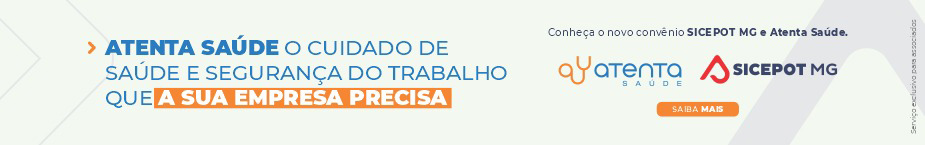 